Aufgaben (35 min; Zusammenarbeit in Kleingruppen): Identifizieren Sie in den folgenden Aufgaben aus einem schulischen Lehrwerk für das Fach Mathematik die fachliche und die sprachliche Anforderung, z. B.:„Bestimmen Sie die Nullstellen von f.“ Fachliche Anforderung: 	Funktionen analysieren; NullstellenberechnungSprachliche Anforderung: 	Kenntnis des Operators „bestimmen“A	„Erläutern Sie, warum das LGS    eine eindeutige Lösung besitzt.“ Fachliche Anforderung: 	Kenntnis der Lösbarkeitskriterien linearer GleichungssystemeSprachliche Anforderung: 	Kenntnis des Operators „erläutern“B	„Untersuchen Sie den Graphen von f auf Symmetrie zur y-Achse bzw. zum Ursprung. .“ Fachliche Anforderung: 	Achsensymmetrie zur y-Achse bzw. Punktsymmetrie zum 
 	UrsprungSprachliche Anforderung: 	Kenntnis des Operators „untersuchen“C	„Zeigen Sie: Die Verkettung zweier linearer Funktionen ist wieder eine lineare Funktion.“ Fachliche Anforderung: 	Verkettung linearer Funktionen; Beweisstrategien; ProblemlösenSprachliche Anforderung: 	Kenntnis des Operators „zeigen“D	„Wahr oder falsch? Begründen Sie! […] Wenn eine Basketballspielerin, die eine Freiwurf-Trefferquote von 80 % hat, 30 Freiwürfe durchführt, erzielt sie durchschnittlich 24 Treffer.“Fachliche Anforderung: 	Binominalverteilung einer Bernoulli-KetteSprachliche Anforderung:	Kenntnis des Operators „begründen“E	„Für das Volumen V eines Rotationskörpers ergibt sich . Beschreiben Sie, wie der Rotationskörper erzeugt wird.“Fachliche Anforderung: 	Bedingungen für Rotationskörper, Zusammenhang zwischen 
 	erzeugender Kurve, Rotationsachse und RotationsflächeSprachliche Anforderung:	Kenntnis des Operators „beschreiben“Teillernziele definierenSammeln Sie zu den in Aufgabe 1 identifizierten Operatoren sprachliche Mittel, welche die Schüler/innen benötigen, um die damit verbundenen Textsorten umzusetzen, z. B.:Sprachliche Mittel zum Operator zusammenfassen:Zusammengefasst bedeutet das …	Alles in allem wird deutlich, dass …Als Ergebnis lässt sich festhalten, dass …	etc.Dabei können Sie sich an der untenstehenden Tabelle, einem Auszug aus dem Niedersächsischen Kerncurriculum für Mathematik (Sekundarstufe II), orientieren:Quelle: Niedersächsisches Kultusministerium (2018). Kerncurriculum für das Gymnasium - gymnasiale Oberstufe. Mathematik. S. 74-75. Zugriff am 26.02.2022 https://cuvo.nibis.de/cuvo.php?p=download&upload=208Anmerkung: Die aufgelisteten sprachlichen Mittel stellen eine Auswahl möglicher Textbausteine dar, die bei der Bearbeitung unterschiedlichster Aufgaben mit den genannten Operatoren eingesetzt werden können. Sprachliche Mittel für den Operator begründen:Die Behauptung ist richtig/wahr, denn …Da gilt: …, ist …Nach der …-Regel gilt: … Daher …Da …, lässt sich X beschreiben als …Aus X erhält man …, daher …also/daher/damit/deshalb/somit/demzufolge Sprachliche Mittel für den Operator beschreiben:Der Rotationskörper wird durch Rotation der Fläche unter dem Graphen von f mit f(x) = … über dem Intervall … erzeugt.Die Ableitung der Funktion f(x) nach x ergibt …Man berechnet …Zunächst löst man beide Gleichungen nach x auf. Dann …im nächsten Schritt/anschließendAls Ergebnis erhält man …Die Gleichung wird so umgeformt, dass …… ist proportional zu …Sprachliche Mittel für den Operator erläutern:Berechnet man …, so …Daraus folgt: …Also gilt: …Hieraus ergibt sich …Ist …, dann/so …Wenn … ist, dann muss …Die Lösung ist eindeutig, weil …Aus diesem Grund ist …Sprachliche Mittel für den Operator untersuchen:Ist S der Schnittpunkt der beiden Geraden, dann …… und … schneiden sich in …… und … sind zueinander parallel/windschief/orthogonal Wenn …., dann …über die Funktion f(x)mithilfe der Funktion f(x)X und Y verhalten sich … zueinander.X und Y sind zueinander …Somit ist …Also liegt … vor.Sprachliche Mittel für den Operator zeigen:… beträgt …Es liegt … vor.Daher gilt: …An … erkennt man, dass …also/somit/damit/deshalb/demzufolgeBesprechen Sie in Ihrer Gruppe, zu welchen Operatoren Ihnen auf Anhieb viele sprachliche Mittel eingefallen sind und welche Operatoren größere Schwierigkeiten bereitet haben. Welche Schlüsse ziehen Sie aus dieser Erfahrung für Ihren Unterricht?Wählen Sie einen Operator aus und entwickeln Sie gemeinsam verschiedene Möglichkeiten, die dazugehörigen sprachlichen Mittel im Unterricht (A) zu vermitteln und (B) zu üben. Würden Sie in der Sekundarstufe I anders vorgehen als in der Sekundarstufe II? Möglichkeiten zur Vermittlung der sprachlichen Mittel im Unterrichtgemeinsames Verfassen von Texten im angeleiteten Unterrichtsgespräch + Fixierung der Texte an der TafelExtraktion bestimmter sprachlicher Mittel aus fertigem Text + Sicherung im Sprachlernheft/auf Lernplakatggf. Formulierungsalternativen besprechen Möglichkeiten zur Übung der sprachlichen Mittel im UnterrichtSchreibanlässe schaffenzentrale sprachliche Mittel bei Textproduktion als Scaffolds bereitstellen Haben Sie in Ihrem Studium schon Situationen erlebt, in denen Ihnen die Sprache des Fachs Schwierigkeiten bereitet hat? Was hätte Ihnen in der jeweiligen Situation geholfen? Diskutieren Sie in Ihrer Gruppe und sammeln Sie Ideen, wie Ihre zukünftigen Schüler/innen bei der Rezeption (Lesen/Zuhören) und der Produktion (Schreiben/Sprechen) sprachlich gefördert werden können. 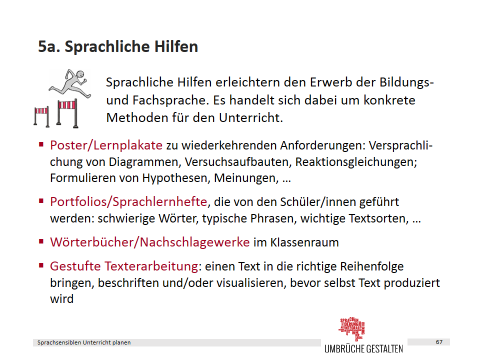 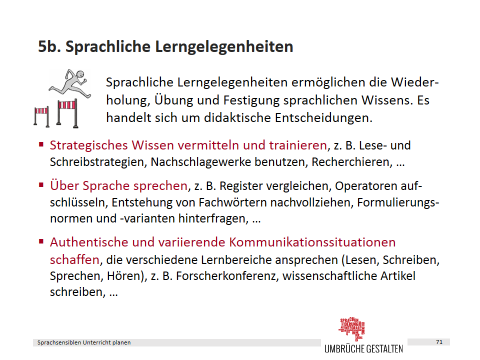 OperatorBeschreibung der erwarteten Leistung BegründenJe nach Kontext 
– einen Sachverhalt auf Gesetzmäßigkeiten bzw. kausale Zusammenhänge zurückführen 
– die Angemessenheit einer Verfahrensweise bzw. die Eignung der Werkzeuge darlegen 
Hierzu gehört eine inhaltliche Betrachtung. BeschreibenVerfahren, Sachverhalte oder Zusammenhänge strukturiert und fachsprachlich richtig mit eigenen Worten wiedergeben ErläuternVerfahren, Sachverhalte oder Zusammenhänge strukturiert und fachsprachlich richtig mit eigenen Worten wiedergeben und durch zusätzliche Informationen oder Darstellungsformen verständlich machen UntersuchenEigenschaften von oder Beziehungen zwischen Objekten herausfinden und darlegen. Zeigen / 
NachweisenEine Aussage, einen Sachverhalt nach gültigen Schlussregeln, mit Berechnungen oder logischen Begründungen bestätigen. 